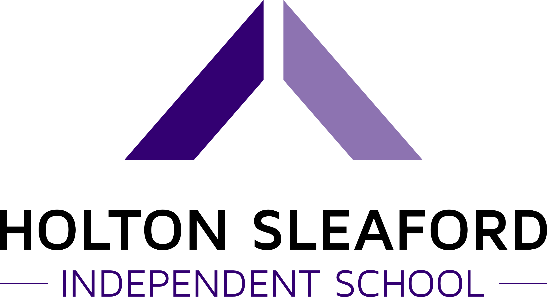 Careers Guidance PlanOverviewAt Holton Sleaford Independent School, we believe that it is essential that every young person needs high-quality career guidance to make informed decisions about their future. To ensure that we can achieve this, we follow the eight Gatsby benchmarks of Good Career Guidance:A stable careers programme.Learning from career and labour market information.Addressing the needs of each pupil.Linking curriculum learning to careers.Encounters with employers and employees.Experiences of workplaces.Encounters with further and higher education.Personal guidance.StrategiesStrategyBenchmarksWe are aware that every school should have an embedded programme of career education and guidance that is known and understood by pupils, parents, teachers, and employers. It is the responsibility of the Post-16 Coordinator to drive forward all eight benchmarks in the school and they must report the findings of any investigations to the Executive Headteacher.At KS4, our students will benefit from a curriculum that provides opportunities for them to develop skills for the workplace. Our students will complete the Pearson Functional Skills qualifications in Maths and English that are tailored to give the students the opportunity to gain a qualification for work, study and life as they will demonstrate the ability at an appropriate level and apply these skills effectively to a range of purposes in the workplace and in other real life situations.Within the SRE curriculum, students will be given support and advice towards creating their own Curriculum Vitae to prepare them for the working world.Within our Post-16 provision, the core aim is to complete the BTEC Level 3 in Sport, which incorporates vocational learning to prepare them for jobs in the world of sport and health-related industries. If a student displays an interest in a particular job role/qualification, we at Holton Sleaford Independent School will endeavour to offer the qualifications to allow them to achieve their ambitions.During meetings between the Senior Leadership Team, parents and other external agencies, discussions will be held about the career objectives of each student and we at Holton Sleaford Independent School will attempt to support their journey as much as our resources will allow.See KS5 programmes of activity and study, as well as the KS4 curriculum matrix.1, 3, 4, 8.Every pupil and their parents have access to good quality information about future study options and labour market opportunities. This information is supplied on the ‘career guidance’ page of the school’s website and all associates can receive support and advice from the Post-16 Coordinator.2, 7, 8.Within our SRE curriculum, our students will receive advice and guidance from visiting speakers, who have experience of industries that our pupils have displayed an interest in.Our KS5 students will embark on Work Experience programmes that will introduce them to different industries and allow them to learn on-site professional skills.5, 6.